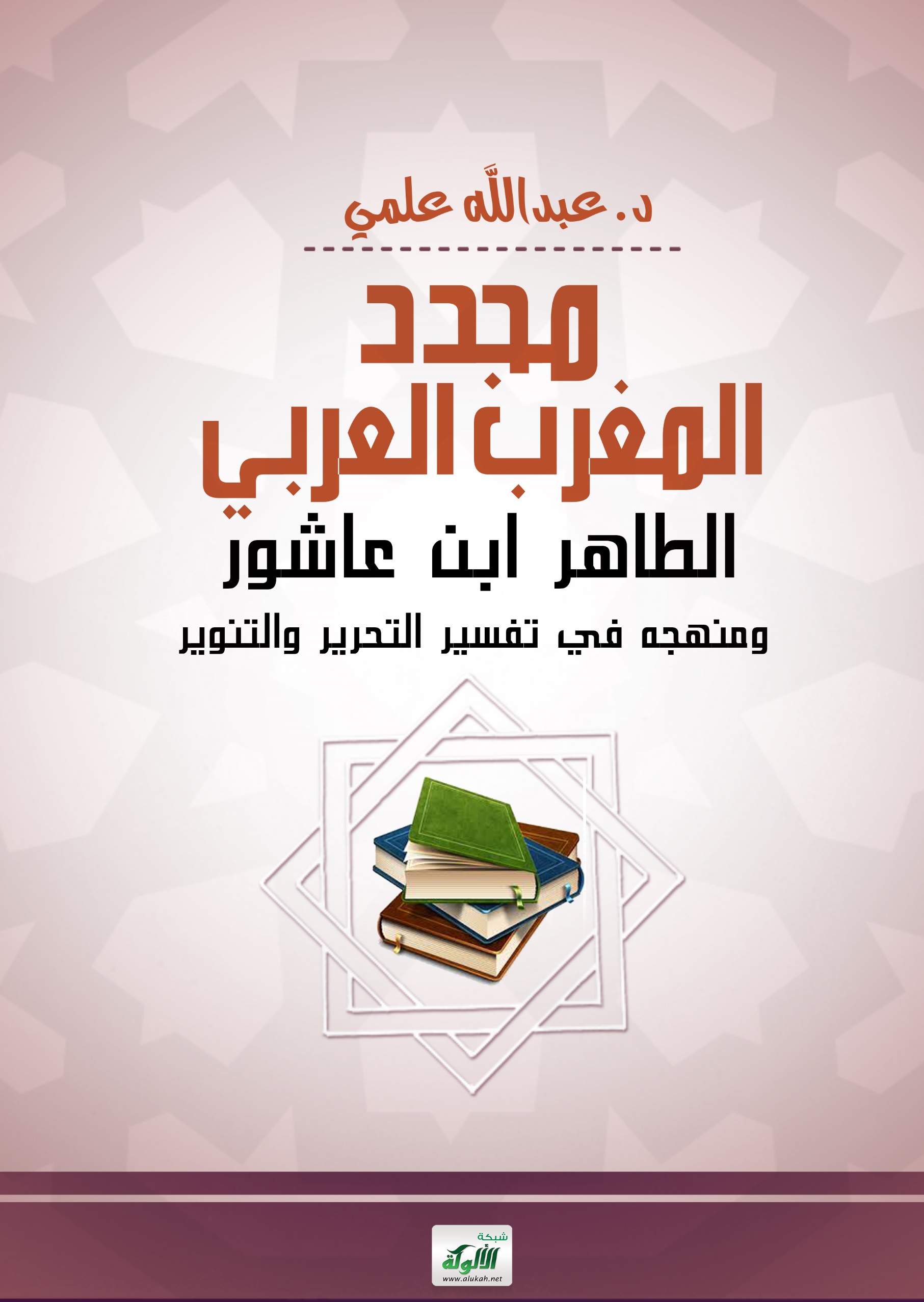 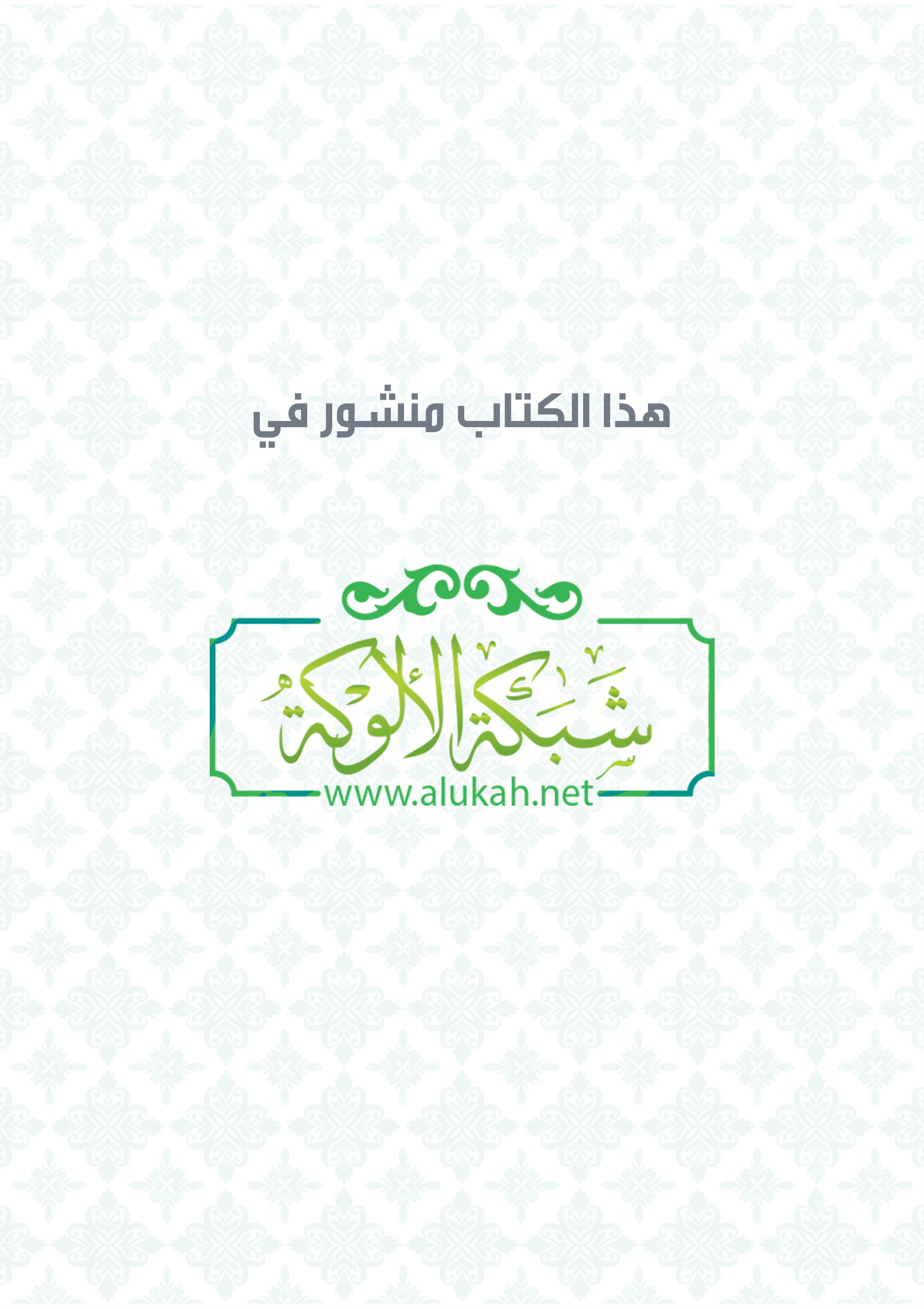 مجدد المغرب العربي الطاهر ابن عاشورو منهجه في تفسير التحرير و التنويرد. عبد الله علميمجدد المغرب العربي الطاهر ابن عاشورو منهجه في تفسير التحرير و التنوير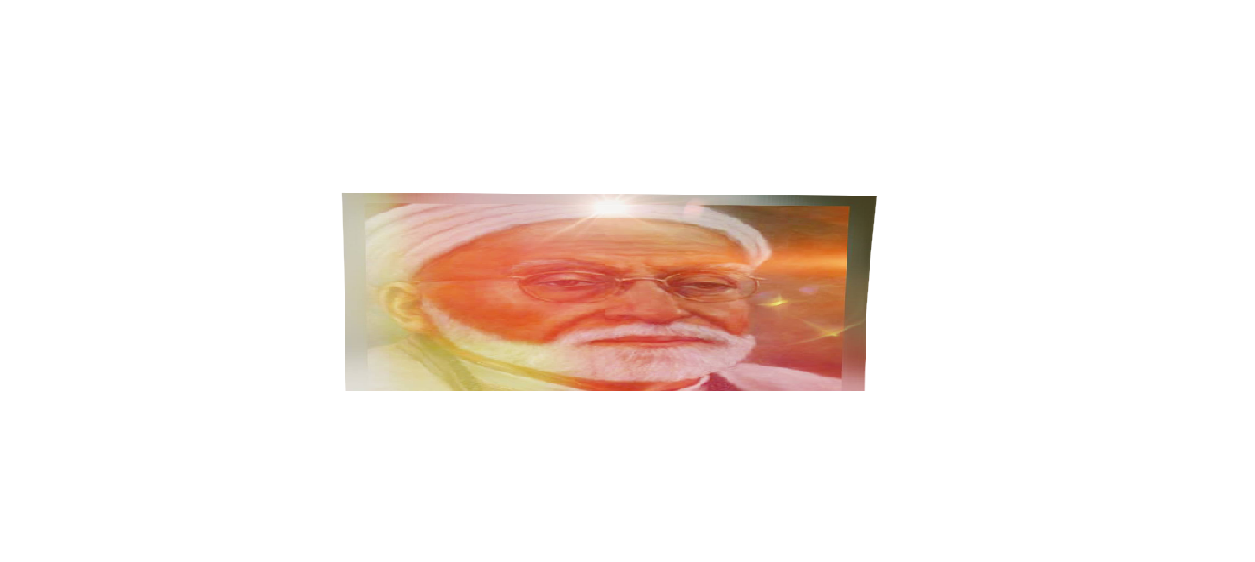                                                     تقديم     الحمد لله ، و الصلاة و السلام على رسول الله ، و آله و صحبه ، و بعد ،  نسعى من خلال هذا المقال تقديم شخصية لها أثر كبير في المغرب العربي ، و هو العلامة ؛ المحقق ؛ اللغوي ؛ المقاصدي ؛ البلاغي : "الطاهر ابن عاشور" ، و ذلك بتلخيص أهم محطات حياته ، و بيان إنتاجه العلمي ،            و الفكري ، والأدبي.   بعد ذلك أقف على أهم عمل في حياة العلامة " الطاهر ابن عاشور " ، و هو " تفسيره التحرير و التنوير"، هذه الموسوعة : اللغوية ؛ و الفقهية ؛ و العقدية ... ؛ التي ضمت علوما متفرقة ، و التي استغرق " الطاهر ابن عاشور"- رحمه الله - في تأليفها أربعين عاما .   و سأمضي في هذا المقال المركز وفق الخطة الآتية :المحور الأول : أعرف بـ "الطاهر ابن عاشور"المحور الثاني : أعرف بتفسيره التحرير و التنوير ؛ و أبين منهجه العلميالمحور الأول: التعريف ب "الطاهر ابن عاشور":نسبه وأسرته: هو محمد الطاهر بن محمد بن محمد الطاهر بن محمد بن محمد الشاذلي بن عبد القادر بن محمد بن عاشور ،          و أمه هي بنت الشيخ الوزير محمد العزيز بوعتور ، ينحدر من أسرة علمية عريقة شريفة تنتمي إلى آل البيت ، هاجرت من الأندلس بعد الاحتلال الإسباني لها ، و استقرت بمدينة (سلا) المغربية فترة ثم انتقلت بعدها               إلى تونس." ولد في جمادى الأولى سنة 1297هــ/شتنبر سنة1879م، بقصر جده لأمه بالمرسى ".عصره:الحالة السياسية:كانت تونس تحت سيطرة الاحتلال الفرنسي بعد توقيع معاهدة (باردو) سنة 1881م ؛ و التي منحت فرنسا حق الإشراف على الشؤون العسكرية و الخارجية و المالية ، و حق تعيين وزير فرنسي مقيم بتونس .    و كانت الدولة الفرنسية تسيطر على جميع الوزارات القديمة ؛ عدا وزارة الوزير الأكبر جد ابن عاشور ،             و وزارة القلم .     و قد عاش ابن عاشور بعض فترات الاستعمار الفرنسي ، و الذي امتد إلى حدود سنة 1957 .     و بعد ذلك جاءت مرحلة عهد بورقيبة ؛ و التي استمرت حتى وفاة الطاهر بن عاشور سنة 1983 .يقول الفضل ابن عاشور مؤرخا لهذه المرحلة في معرض حديثه عن إنشاء الجمعية الخلدونية : "... استقر الاستعمار ، و توطد أمره ،و استولى المستعمرون على أجهزة الحكم و الإدارة كافة ، فلم يبق لأبناء البلد أميرهم ، و حقيرهم من الأمر شيء ، و اشتد ساعد الجالية الفرنسية و تضخم عددها ، و نفر أمرها ، و علت كلمتها ، فاعتبرت البلاد التونسية وطنا لها،و وضعت أبناءها الأصليين و مصالحهم بمدرجة الإهمال ، و صارت النظم كلها مبنية على التقاليد الغربية ، مستخفة بالديانة الإسلامية ، و العوائد التونسية ، و أصبح جميع المتصرفين الإداريين من الفرنسيين ، لا يشاركهم إلا من لم يسهل صرفه من المواطنين القدماء ، فبقي على كرسيه جسدا ، و صار ابن البلاد مهيـنا ساقط الاعتبار ، و أصبحت لغته مهجورة ، و الحكم حكم غيره ، و البلاد لأمة غير أمته ... ".     و من هذا نستشف الحالة السياسية العامة ؛ التي طغت على عصر الطاهر بن عاشور ، و التي عانى فيها الشعب التونسي كما يقول الفضل ويلات التغريب داخل الوطن . الحالة الاقتصادية :   عاش ابن عاشور حالة أزمات اقتصادية ، بعد وقوع تونس تحت الحماية الفرنسية ، و استنزاف ثروات البلاد           و أملاكها ، و جعل تونس سوقا للبضائع الفرنسية و صادراتها .   و قد عرفت هذه المرحلة احتضان البعض من الجالية الفرنسية ، و تجنيسهم و منحهم معظم الامتيازات المادية على حساب أبناء الوطن ، و دعت التونسيين إلى التجنس مقابل المراتب العالية.و بعد الاستقلال حرصت تونس على بناء نفسها و تطوير اقتصادها ، لكن الصراع الدائم أضر كثيرا بالتنمية الاقتصادية  .ج- الحالة الاجتماعية :  بعد الاحتلال الفرنسي تعقدت الأوضاع الاجتماعية للتونسيين ، و فشا الفقر و الجهل ، و ظهر تفاوت كبير بين طبقة الأثرياء الذين ازدادوا ثراء و طبقة الفقراء ، خاصة ممن كان يحرص على هويته و جنسيته ، و قد حصل من جراء الانفتاح على الأوربيين فساد في الأخلاق ، و انتشرت دور الملاهي و غيرها ، كما شهدت تونس           في مرحلة الطاهر ابن عاشور نموا ديموغرافيا كبيرا . مسيرته العلمية و العملية :مساره العلمي:   بدأ الطاهر ابن عاشور بحفظ القرآن الكريم في سن السادسة من عمره في بيته ، على عادة الأسر العريقة ؛ التي تخصص بالمنزل ناحية خارجية تدعى ( بيت الحكمة ).  و لما بلغ الرابعة عشر من عمره ، التحق بجامع الزيتونة الأعظم ؛ ليدرس سبع سنوات مجموعة من الفنون منها : النحو و الصرف : حيث درس ألفية ابن مالك بشرحها ، و منها شرح الشيخ خالد بنعبد الله الأزهري المسمى  " التصريح بمضمون التوضيح"، و شرح عبد الرحمان المكودي الفاسي ت807هـ ، و شرح الأشموني ت822هـ ، كما درس المقدمة الأجرومية بشرحها للشيخ خالد الأزهري ، و قطر الندى و بل الصدى لابن هشام ت762هـ، و لامية الأفعال لابن مالك ت 672هــ ، و درس مغني اللبيب لابن هشام مع شرح محمد بن بكر الدماميني ت828 هــ .ثم درس البلاغة : حيث قرأ الرسالة السمرقندية لمحمد الدمنهوري ت1288هــ ، و شرح التفتازاني ت 792هــ على تلخيص المفتاح في المعاني و البيان للقزويني ت739 .و في المنطق : درس السلم ، و هو منظومة للشيخ عبد الرحمان الصغير ت983هـ ، كما قرأ التهذيب و هو رسالة في المنطق للتفتازاني .   و في علم العقائد و الكلام : قرأ العقائد النسفية ، و هو متن في العقيدة للشيخ النسفي ت537هـ و قد شرحه التفتازاني ، و درس المواقف و هو كتاب في علم الكلام لعضد الدين الإيجي ت690هـ بشرح السيد الشريف الجرجاني ت816هــ .   و في الفقه : درس كتاب أقرب المسالك إلى مذهب الإمام مالك للدردير ت1201ه ـ، و شرح الشيخ محمد ابن أحمد الفاسي ت1072هــ على كتاب المرشد المعين على الضروري من علوم الدين لابن عاشر الأندلسي الفاسي ت1040هــ ، و في الفقه المالكي درس تحفة الحكام لقاضي الجماعة بن عاصم المالكي ت829هـ .و في أصول الفقه : درس شرح ابن الحطاب المالكي على الورقات لإمام الحرمين عبد المالك الجويني ت478هـ ، و قرأ تنقيح الفصول في الأصول لشهاب الدين أحمد بن إدريس القرافي المالكي ت684هـ ، و شرح جلال الدين المحلي ت864هـ على جمع الجوامع في أصول الفقه المالكي لتاج الدين السبكي ت881هـ .   و كان الشيخ الطاهر بن عاشور مواظبا على جميع الحلقات و الدروس العلمية ، و كان له دفتر للدروس مؤرخا ب18 شعبان 1310 ، و رقمه 3036 ، و عدد صفحاته 44 بعد المائة  .    و قد تخرج الشيخ على يد ثلة من الشيوخ و العلماء : حيث درس على الشيخ عبد القادر التميمي تجويد القرآن و علم القراءات و بخاصة رواية قالون ، كما درس على الشيخ عمر بن عاشور لامية الأفعال و شروحها في الصرف ،و تعليق الدماميني على المغني لابن هشام في النحو ، و مختصر السعد في البلاغة ، و الدرديري              في الفقه ، و الدرة في الفرائض ، و أخذ عن الشيخ محمد صالح الشريف كتاب الشيخ خالد الأزهري ، و القطر لابن هشام ، و المكودي على الخلاصة في النحو ، و السلم في المنطق ، و درس عــلى الشيـخ محمـد النخـلي القطـر ، و المكودي على الخـلاصة ، و مقدمة الإعراب في النحو ، و مختصر السعد في البلاغة ، و التهذيب           في المنطق .     بهذا ضم ابن عاشور إلى حفظ كتاب الله ، حفظ و مدارسة مجموعة من المتون و العلوم المتعلقة بالوسائل           و المقاصد ، و درسها دراسة جادة بجامع الزيتونة على يد شيوخ شهدوا له بالتفوق و النبوغ ، و بالقدرة الفائقة على التمثل و التعمق . مساره العملي :    تقلد الطاهر ابن عاشور مناصب عديدة : ففي سنة 1320هـ/1903م تولى التعليم بصفة رسمية بالجامع الأعظم ، و في عام :1321هـ/1904م انتدب للتدريس بالمدرسة الصادقية ؛ ليدرس مجموعة من العلوم منها : البلاغة من خلال شرح المطول للتفتازاني ، و دلائل الإعجاز لعبد القاهر الجرجاني ، و الفقه من خلال المحلى لابن حزم الظاهري ، و علم الاجتماع من خلال مقدمة ابن خلدون، كما درس ديوان الحماسة لأبي تمام في الأدب ، و درس المقدمة الأجرومية في النحو ، و درس أيضا التفسير من خلال تفسير البيضاوي ، و تفسيره التحرير و التنوير الذي ألفه و هو يدرس بالجامع الأعظم ، و درس موطأ الإمام مالك في علم الحديث .   و في عام 1905م نجح في مناظرة التدريس من الطبقة الأولى ، و في نفس السنة عين عضوا باللجنة التي تشكلت لتحرير فهرس الكتب الموقوفة على المكتبة الصادقية ، و في عام 1908م عين نائبا عن الدولة للنظارة العلمية بالجامع الأعظم ، و في عام 1909م عين عضوا بمجلس إدارة المدرسة الصادقية ، و في نفس السنة عين عضوا بمجلس المدارس ، و في سنة 1910م عين عضوا بلجنة إصلاح التعليم الأولي ، و في نفس السنة عين عضوا بلجنة ترتيب الكتب الموجودة بالجامع الأعظم مكلفا بتدوين الفهارس ، و في سنة 1911م عين عضوا بمجلس الأوقاف الأعلى ، و في نفس السنة عين حاكما بالمحكمة العقارية ، و في سنة1913 م عين قاضيا مالكيا للجماعة ، و في سنة 1923م عين مفتيا مالكيا ، و في سنة 1928 أصبح كبير أهل الشورى المالكية ، و في سنة 1933م تقلد إدارة جامعة الزيتونة ، و بقي سنة ليقدم استقالته منها ، و سنة 1956عين عميدا للجامعة الزيتونية ، ثم أصبح سنة 1957 عضوا مراسلا بمجمعي اللغة في القاهرة و دمشق  .تلامذته و تراثه العلمي:أ – تلامذته :تتلمذ على يد الطاهر بن عاشور جمع من الأعلام ، من رواد الفكر و العلم في تونس و خارجها من البلدان ، منهم :•عبد الحميد بن باديس الجزائري ولد سنة 1308هـ و توفي سنة1359هـ ، و هو رئيس جمعية العلماء المسلمين بالجزائر ، و قد عُرف بالتصدي للحملات الاستعمارية  .•محمد الصـادق الشطي ، ولد سنة1312هـ ، و توفي سنة1364هـ ، و هو فقيه تونسي ، درس بجامع الزيتونة علوم التربية و الفرائض  .•زين العابدين بن الحسين ولد سنة 1318هـ و توفي سنة 1388هـ ، و هو صاحب المعجم في النحو           و الصـرف ، و المعجم في القـرآن ، و الأربعون الميدانية في الحديث .•محمد الفاضل ابن عاشور ، ولد سنة1328هـ ، توفي سنة1390هـ ، و هو ابن الطاهر ابن عاشور ، له مؤلفات من أهمها : التفسير و رجاله ، أعلام الفكر ، تراجم الأعلام .•أبو الحسن بن شعبان ، ولد بتونس سنة1315هـ ، و توفي سنة 1383هـ ، و هو أديب و شاعر  .•محمد بن خليفة المدني ولد سنة1307هـ و توفي سنة 1378هـ ، كتب في تفسير القرآن و سوره ، و كتب في التجويد كفاية المريد في فن التجويد  .•محمد بن الخوجة توفي سنة1325هـ ، أخذ العلم عن والده و عن جماعة من العلماء ، تولى مهمة التدريس     و الخطابة ، كما تولى منصب مفتي الديار التونسية ، و منصب عمادة كلية الزيتونة ، كما شغل منصب الأمين العام لمجمع الفقه الإسلامي بجدة ، و له كتاب شيخ الإسلام الإمام الأكبر محمد الطاهر ابن عاشور ، و قد كانت تربطه بالطاهر ابن عاشور صلة وثيقة  .ب-تراثه العلمي: خلف الطاهر ابن عاشور تراثا ضخما ، يصل إلى أربعين مؤلفا في غاية الدقة ، و في فنون و علوم شتى ، أهمها تفسيره التحرير و التنوير .ب-1ألف في مجال العلوم اللغوية:• أصول الإنشاء و الخطابة ، طبعته الدار التونسية للنشر و التوزيع سنة 1988م ، و هو كتاب في فن الأدب.• الأمالي على دلائل الإعجاز ، و هو مخطوط موجود في المكتبة العاشورية بالمرسى بتونس .• تحقيق كتاب الاقتضاب في شرح أدب الكتاب لعبد الله البطليوسي ، و هو مخطوط موجود في المكتبة العاشورية بالمرسى بتونس.•تحقيق كتاب قلائد العقيان و شرح ابن زاكور له ، طبعته الدار التونسية للنشر سنة1989م .•تحقيق مقدمة في النحو مخطوط .•تحقيق شرح القرشي على ديوان المتنبي مخطوط .•تراجم لبعض الأعلام مخطوط .•تصحيح و تعليق على كتاب الانتصار لجالينوس للحكيم ابن زهر مخطوط .•تعليق على المطول بحاشية السيالكوتي مخطوط .•ديوان بشار بن برد جمع و تحقيق و شرح ، طبعته الدار التونسية للتوزيع و النشر ، سنة1976 .•ديوان الحماسة لأبي تمام شرح و تحقيق مخطوط .•ديوان سحيم جمع و شرح مخطوط .•ديوان النابغة الذبياني شرح و تحقيق ، طبعته الدار التونسية للتوزيع سنة 1976 .• سرقات المتنبي شرح و تحقيق ، طبعته الدار التونسية للنشر والتوزيع سنة 1970 .•غرائب الاستعمال مخطوط .•قصيدة الأعشى في مدح المحلق شرح و تحقيق ، طبعته مطبعة العرب بتونس سنة 1929م .•معلقة امرئ القيس شرح و تحقيق ، مخطوط .•المقدمة الأدبية للمرزوقي شرح و تحقيق ، طبعته الدار العربية للكتاب بليبيا ، سنة 1978م .•موجز البلاغة ، طبعته الدار التونسية للطبع و النشر .•الواضح في مشكلات شعر المتنبي تحقيق ، طبعته الدار التونسية للنشر و التوزيع ، سنة 1968 .ب2- و في مجال العلوم الشرعية ألف :•تفسير التحرير و التنوير ، طبعته دار سحنون للنشر و التوزيع بتونس سنة 1997 .• مقاصد الشريعة الإسلامية ، طبعته الشركة التونسية للنشر و التوزيع ، سنة 1975 .•آراء اجتهادية و مسائل علمية ، و هو مخطوط .•أصول التقدم في الإسلام ، طبعته الشركة التونسية للتوزيع .•أصول النظام الاجتماعي في الإسلام ، طبعته دار النفائس بعمان .•أليس الصبح بقريب ، في مناهج التعليم العربي الإسلامي : دراسة تاريخية و آراء إصلاحية ، طبعته الشركة التونسية للتوزيع سنة1967م .•الأمالي على مختصر خليل ، مخطوط ، و هو موجود في المكتبة العاشورية بالمرسى بتونس.•تحقيقات و أنظار في القرآن و السنة ، طبعته الشركة التونسية للتوزيع و النشر سنة 1985م .•تعليقات على شرح حديث أم زرع ، مخطوط.•التوضيح و التصحيح في أصول الفقه للقرافي ،طبعته مطبعة النهضة بتونس سنة 1331 .•فتاوى و رسائل فقهية ، مخطوط .•قصة المَولد ، طبعته الدار التونسية للنشر ، سنة 1972م .•كشف المغطى في المعاني و الألفاظ الواقعة في الموطأ ، طبعـته الشركة التونسية للتوزيع ، سنة 1975م .•النظر الفسيح عند مضايق الأنظار في الجامع الصحيح ، طبعته الدار العربية للكتاب بتونس و ليبيا ، سنة1979م .•نقد علمي لكتاب الإسلام و أصول الحكم ، طبعته المطبعة السلفية و مكتبتها بمصر.ب3- كما شارك في مجموعة من المجلات العلمية :•السعادة العظمى ، و التي أسسها محمد الخضر حسين سنة 1321هـ ، و هي أول مجلة ظهرت في المغرب ،           و استمر صدورها لمدة عامين ثم أوقفتها سلطات الاستعمار .•المجلة الزيتونية ، و هي مجلة أخلاقية أدبية ، أصدرتها هيئة التدريس بجامع الزيتونة ، سنة1936م .•مجلة المجمع العلمي بدمشق ، و هي مجلة لغوية صدر العدد الأول منها : يناير سنة1921م بسوريا ، و هي مجلة شهرية .•مجلة المنار ، أسسها محمد رشيد رضا بالقاهرة ، و صدر عددها الأول سنة 1897 ، و هي مجلة ثقافية فكرية .•مجلة الهداية الإسلامية ، صدر العدد الأول منها في أكتوبر ، سنة1973م ، و مازالت تصدر حتى الآن            عن المجلس الإسلامي الأعلى.• مصباح الشرق ، أسسها إبراهيم المويلحي ، و صدرت سنة 1898م في القاهرة ، اهتمت بالنقد الاجتماعي و الأدبي ، و توقفت عن الصدور سنة 1903م .•نور الإسلام ، مجلة شهرية تصدر عن الأزهر.المحور الثاني : التعريف بتفسير التحرير و التنوير و بيان منهجهالمبحث الأول : التعريف بتفسير التحرير والتنوير     يعد تفسير التحرير و التنوير أو ( تحرير المعنى السديد ، و تنوير العقل الجديد ، من تفسير الكتاب المجيد ) للطاهر ابن عاشور من أهم مصادر التفسير ، و الذي أسهم من خلاله الطاهر في إثراء المكتبة العربية بقراءة جديدة للنص القرآني ، متأملا أسرار القرآن متجسدا أسرار الإعجاز البياني ، قال في مقدمته : "... و قد اهتممت في تفسيري هذا ببيان وجوه الإعجاز و نكت البلاغة العربية و أساليب الاستعمال ... "  .    و تناول فيه كل آي القرآن ، بمنهج دقيق مفصل استلزمه مدة طويلة ، دامت أربعين سنة إلا ستة أشهر ، يقول ابن عاشور : ( و كان تمام هذا التفسير عصر يوم الجمعة الثاني من شهر رجب عام ثمانية و ثلاثمائة             و ألف، فكانت مدة تأليفه تسعا و ثلاثين سنة و ستة أشهر )  .   و يقع هذا التفسير في ثلاثين جزءا موزعا على خمسة عشر مجلدا ، طبع على مراحل عدة ، المرحلة الأولى طبع فيها الجزء الأول سنة 1964م ، و الثاني سنة1965م ، و نهايته تفسير الآية رقم : 202 من سورة البقرة ،            و تولى الطبع و النشر في هذه المرحلة السيد عيسى البابي الحلبي بالقاهرة  ، و المرحلة الثالثة تولت طبعه الدار التونسية للنشر مستقلة مرة ، و بالاشتراك مع الدار الجماهيرية للنشر و التوزيع و الإعلان طرابلس ليبيا مرة           أخرى ، و طبع في هذه المرحلة الكتاب كله في ثلاثين جزءا في خمسة عشر مجلدا .   و تفسير التحرير و التنوير هو تفسير بلاغي ، اهتم فيه الطاهر ابن عاشور بتحليل آي القرآن تحليلا بلاغيا ، مستخرجا دقائق و أسرار القرآن ، مضمنا إياه مجموعة من العلوم : منها اللغة ؛ و النحو ؛                           و الأشعار ؛ و المقامات ؛ و السير ؛ و التاريخ ؛ و أسباب النزول ؛ و علم القراءات ؛ و علم العقائد ؛                 و الكلام ؛ و علم الآثار .    أما عن دوافع تأليف هذا التفسير ، يقول ابن عاشور في مقدمة تفسيره : " كان أكبر أمنيتي منذ زمن بعيد ، تفسير الكتاب المجيد ، الجامع لمصالح الدنيا و الدين ، و موثق شديد العرى من الحق المتين ، و الحاوي لكليات العلوم و معاقد استنباطها ، و الآخذ من محل نياطها ، طمعا في بيان نكت من العلم و كليات من التشريع ،           و تفاصيل من مكارم الأخلاق ، كان يلوح أنموذج من جميعها في خلال تدبره ، أو مطالعة كلام مفسره "  .    كما واجهته صعوبات و عراقيل أثناء التأليف ، يقول : " و لكن كنت على كلفي بذلك أتجهم التقحم على هذا المجال ، و أحجم عن الزج بسية قوسي في هذا النضال ، اتقاء ما عسى أن يعرض له المرء نفسه من متاعب تنوء بالقوة ، أو فلتات سهام الفهم و إن ساعد الذهن كمال الفتوة "  .     و يحكي ظروفه التي أحاطت بالتفسير و رغبته الشديدة في إتمامه : " فبقيت أسوف النفس مرة و مرة أسومها زجرا ، فإن رأيت منها تصميما أحلتها على فرصة أخرى ، و أنا آمل أن أمنح من التيسير ، و ما يشجع على قصد هذا الغرض العسير ، و فيما أنا بين إقدام و إحجام ، أتخيل هذا الحقل مرة القتاد و أخرى الثُّمَام ، إذا أنا بأملي قد خيل إلي أنه تباعد أو انقضى ، إذ قدر أن تسند إلي خطة القضا ، فبقيت متلهفا ولات حين مناص ، و أضمرت تحقيق هاته الأمنية متى أجمل الله الخلاص ، و كنت أحادث بذلك الأصحاب و الإخوان ، و أضرب المثل بأبي الوليد ابن رشد في كتاب البيان ، و لم أزل كلما مضت مدة يزداد التمني و أرجو إنجازه ، إلى أن أوشك أن تمضي عليه مدة الحيازة ، فإذا الله قد من بالنقلة إلى خطة الفتيا . و أصبحت الهمة مصروفة إلى ما تنصرف إليه الهمم العليا ، فتحول إلى الرجاء ذلك اليأس ، و طمعت أن أكون ممن أوتي الحكمة فهو يقضي بها و يعلمها الناس ، هنالك عقدت العزم على تحقيق ما كنت أضمرته ، و استعنت بالله تعالى و استخرته ، و علمت أنما يهول من توقع كلل أو غلط ، لا ينبغي أن يحول بيني و بين نسج هذا النمط ، إذا بذلت الوسع في الاجتهاد ،  و توخيت طرق الصواب و السداد )  .و تنوعت مصادر هذا التفسير :ففي مجال التفسير اعتمد :معاني القرآن ليحيى الفراء ت207هـ ، و جامع البيان في تفسير القرآن لمحمد ابن جرير الطبري ت310هـ ،             و أحكام القرآن لأبي بكر أحمد الرازي الجصاص ت370هـ ، و تفسير معالم التنزيل لأبي محمد المعروف بالفراء البغوي ت510هـ ، و مجمع البيان في تفسير القرآن لأبي علي الفضل الطبرسي ت538هـ ، و الكشاف               عن حقائق التنزيل و عيون الأقاويل في وجوه التأويل لجار الله الزمخشري الخوارزمي ت538هـ ، و المحرر الوجيز           في تفسير الكتاب العزيز لابن عطية الغرناطي الأندلسي ت542هـ ، و الجامع لأحكام القرآن لأبي عبد الله القرطبي ت671هـ ، و أنوار التنزيل و أسرار التأويل لعبد الله البيضاوي ت691هـ ، و الكشف و البيان              في تفسير القرآن لأحمد النيسابوري ت724هـ ، و مفاتيح الغيب لمحمد الرازي الملقب بفخر الدين ت727هـ ،      و تفسير القرآن العظيم لعماد الدين إسماعيل بن عمرو بن كثير ت774هـ ، و البرهان في علوم القرآن لبدر الدين الزركشي ت794هـ ، و إرشاد العقل السليم إلى مزايا الكتاب الكريم لأبي السعود محمد العمادي ت982هـ ،         و روح المعاني في تفسير القرآن العظيم و السبع المثاني لشهاب الدين الألوسي ت1270هـ ، و تفسير الشيخ محمد عبده ت1323هـ ، و تفسير القرآن الحكيم المعروف بتفسير المنار لمحمد رشيد رضا ت 1372هـ  .و في مجال الحديث اعتمد :الموطأ لأبي عبد الله مالك بن أنس الأصبحي ت179هـ ، و المسند لأبي عبد الله أحمد بن حنبل الشيباني ت241هـ ، و الجـامع الصحيح ( صحيح البخاري ) لأبـي عــبـد الله محمــد بن إسماعيل البـخاري ت256هـ ،           و صحيح مسلم لمسلم ابن الحجاج النيسابوي ت261هـ ، و سنن أبي داود لسليمان السجستاني ت270هـ ،  و سنن الترمذي لمحمد ابن عيسى الترمذي ت270هـ ، و سنن ابن ماجة لمحمد ابن يزيد القزويني المعروف بابن ماجة ت274هـ ، و سنن النسائي لأبي عبد الرحمان أحمد ابن شعيب ت302هـ ، و كتب الإلزامات للدارقطني ت385هـ ، و شعب الإيمان للبيهقي ت458هـ .كما اعتمد في مجال الفقه :رسائل في أصول الفقه لمحمد بن إدريس الشافعي ت 204 ه ـ، و المحلى لعلي بن حزم الظاهري ت456هـ ،            و البيان و التحصيل لأبي الوليد محمد ابن رشد ت520هـ ، و الذخيرة لشهاب الدين القرافي ت682هـ ،            و مجموع الرسائل و المسائل لتقي الدين أحمد ابن تيمية الحراني ت728هـ ، و الموافقات في أصول الفقه لأبي إسحق الغرناطي الشاطبي ت790هـ .و استمد من مصادر النحو على اختلاف مدارسها و اتجاهاتها :أخذ من مدرسة البصرة :حيث استفاد من أبي عمرو بن العلاء ت154هـ ، و عمرو بن عثمان سيبويه ت180هـ ، و محمـد قطرب ت206هـ ، و محمد بن يزيد المبرد ت247هـ ، و أبي إسحاق بن سهل الزجاج ت310هـ .و أخذ من مدرسة الكوفة :إذ استفاد من يحيى بن زياد الفراء ت207هـ، و أبي بكر محمد الأنباري ت328هـ .و أخذ من مدرسة بغداد :فأخذ من أبي علي الفارسي ت377هـ ، و أبي الفتح عثمان بن جني ت392هـ ، و ابن يعيش بن علي ت642هـ .ومن مدرسة الأندلس : أخذ من أبي الحسين بن سيده ت458هـ ، و جمال الدين محمد بن مالك ت 646ه.و استفاد من مصادر الشعر و الأدب :  حيث استدل بشعر : امرئ القيس ت 565 م ، و عنترة العبسي ت 608 م ، و لبيد بن ربيعة العامري         ت 41هـ ، و النابغة الذبـياني ت 605 م ، و زهير بن أبي سُلمى609 م ، و عمرو ابن كلثوم584م ،           و الأعـشى629 م ، و طرفة ابن العبد 569 م ، و الحارث بن حلزة 580 م ، و حاتم الطائي 578 م ،           و عـلقمة بن عبـدة 603 م ، و الحطيئة 45 ه ـ، و العباس بن مرداس639 م ،و أمية بن أبي الصلت 630م ، و عمـرو ابـن مـعد يكربت 643 م ، و زياد بن الأعجم ت 100هـ ، و من مراثي الخنساء ت 24 هـ ، و من أشعار حـسان بن ثابـت35 هـ ، و من شعر كعـب بن مالك50هـ ، و عبـد الله ابن رواحة 8 ه ـ، و من جرير 110هـ ، و الفرزدق 38هـ ، و الأخطل710م ، و أبي العلاء المعري 449 هـ ... و غيرهم .و رجع لمصادر اللغة لتوثيق المفردات و الألفاظ :  مثل : القاسم بن سلام ت287هـ في كتاب غريب الحديـث ، و الأزهري ت370هـ في تهـذيب اللغة ،              و الجوهري ت397هـ في الصحاح ، و الراغب الأصفهاني ت502 هـ في مفردات غريب القرآن ، و الحريري ت516هـ في المقامات ، و ابن منظور ت711هـ في لسان العرب ، و الجرجاني ت717هـ في التعريفات ،            و الفيروز آبادي ت817هـ في القاموس المحيط ، و السيد محمد مرتضى الزبيدي ت1205 هـ في تاج العروس .و من مصادر البلاغة :   حيث اعتمد : كتاب البيان و التبيُّن للجاحظ ت255هـ ، و سر الفصاحة لابن سنان الخفاجي               ت 366هـ ، و إعجاز القرآن لأبي بكر الباقلاني ت403 ه ـ، و الشافية و أسرار البلاغة و دلائل الإعجاز لعبد القاهر الجرجاني ت471 ه ـ، و أساس البــلاغة لمحمـود جار الله الزمخشري ت 538هـ ، و المفتاح لأبي يعقوب السكاكي ت626هـ ، و تلخيص المفتاح للخطيب القزويني ت 739ه .المبحث الثاني : منهج الطاهر ابن عاشور في تفسير التحرير و التنوير : المطلب الأول : دراسة في المقدمات العشر لتفسير التحرير والتنوير: بدأ الطاهر تفسيره بعشر مقدمات ، ذكر فيها أسسه المنهجية التي سار عليها في تفسيره ، يقول : " و ها أنا ابتدئ بتقديم مقدمات تكون عونا للباحث في التفسير ، و تغنيه عن معاد كثير "  ، و قد نحا الطاهر نحو سابقيه من المفسرين ؛ الذين وضعوا مقدمات بين يدي تفاسيرهم ، و منهم شيخ المفسرين الطبري                  في تفسيره ، و القرطبي في تفسيره الجامع لآيات الأحكام ، و أبو حيان في بحره المحيط ، و الألوسي في روح  المعاني ، و القاسمي في محاسن التأويل ... و غيرهم .  لكن الطاهر بن عاشور فصل تفصيلا دقيقا في مباحث لها صلة بالتفسير ، و جعل ذلك على شكل مقدمات عشر ، و وضع لكل منها عنوانا خاصا :المقدمة الأولى : في التفسير و التأويل و كون التفسير علما :     تحدث فيها ابن عاشور حول التفسير و التأويل مبينا معنى التفسير لغة و اصطلاحا ، ثم خرج بتعريف للتفسير مفاده أنه : " اسم للعلم الباحث عن بيان معاني ألفاظ القرآن و ما يستفاد منها باختصار أو                 توسع "  ، و عد علم التفسير علما مستقلا على خلاف ما تعارف عليه المفسرون ، كما بين دوره ، و الذي يشتمل على بيان أصول التشريع و كلياته  .المقدمة الثانية : في استمداد علم التفسير   تناول فيها ابن عاشور مصادر علم التفسير و مراجعه ؛ التي يستمد منها ، و حدد مفهوم العربية و الذي يراد منه "معرفة مقاصد العرب من كلامهم و أدب لغتهم "  ، كما تحدث عن دور الأثر  في علم التفسير ،             و أسباب النزول ، و علم القراءات ، و علم العقيدة ، و علم أصول الفقه .ت- المقدمة الثالثة : في صحة التفسير بغير المأثور و معنى التفسير بالرأي  كان لزاما على الطاهر ابن عاشور أن يبدأ بهذه المقدمة ؛ لأن الحديث عن تفسير القرآن يليه مباشرة الحديث عن التفسير الأثري الناقل ، و التفسير التأويلي المحلل ، و قد تصدى ابن عاشور للأقوال القائلة بعدم جواز التفسير بالرأي بعد عرضها ، و أجاب عنها كلها بخمسة ردود قوية ، و ميز المقبول و المذموم من التفسير.و بين أيضا أنه " لو كان التفسير مقصورا على بيان معاني مفردات القرآن من جهة العربية ؛ لكان التفسير نزرا ، و نحن نشاهد كثرة كلام أقوال السلف من الصحابة ، فمن يليهم في تفسير آيات القرآن و ما أكثر ذلك الاستنباط برأيهم و علمهم "  .     كما رد ابن عاشور عن المغرقين في التأويل الإشاري و الباطني ، و عاب عليهم هذا المنهج ، و خرج بخاتمة تقرر عدم جواز الإقدام على التفسير دون مستند من نقل صحيح عن المفسرين ، أو دون أن يكون صاحب التفسير ضليعا في العلوم التي يحتاجها .ث- المقدمة الرابعة : في غرض المفسر بين الطاهر بن عاشور في هذه المقدمة وجوب علم المفسر بالمقاصد الأصلية التي نزل من أجلها القرآن ؛ و التي تتلخص فيما يلي :إصلاح الاعتقاد أولا ، و تهذيب الأخلاق ثانيا ، ثم التشريع لأحكام عامة و خاصة ، و بيان سياسة الأمة ،            و هذا باب عظيم في القرآن القصد منه صلاح الأمة ، كما ذكر الغرض من عرض القصص و أخبار الأمم السالفة ، و التي تدعو للتأسي بصالح أحوالهم  .  و بين في هذه المقدمة طرائق المفسرين في التعاطي مع كتاب الله ، و التي تتلخص في ثلاثة أنحاء : إما الوقوف عند ظاهر اللفظ ، و إما استنباط معان من وراء هذا الظاهر ، و إما جلب المسائل و بسطها للمناسبة بينها              و بين المعنى و عرض آراء المفسرين في التفسير العلمي .المقدمة الخامسة : حول أسباب النزول  بين فيها أهمية أسباب النزول ، و أقسام أسباب النزول و فوائدها ، كما انتقد الذين اعتقدوا الخطأ في أسباب النزول ، و المكثرين من البحث عن أسباب النزول ، و الذين قالوا إن لكل آية من القرآن سبب نزول  . المقدمة السادسة : حول علم القراءات  تحدث في هذه المقدمة عن شروط القراءة الصحيحة ، و ذكر حديث الأحرف السبعة و الاختلاف في المعنى ، كما تحدث عن مراتب القراءات الصحيحة و الترجيح بينها ، و صرح بأن تفسيره أسسه على قراءة قالون عن نافع ، و هي القراءة المشتهرة في الوسط التونسي .  كما بين أيضا مدى تعلق علم القراءات بالتفسير ، فهذان العلمان في نظره يتصلان من جهتين : الأولى : تتضمن اختلاف القراء في وجوه النطق بالحروف و الحركات ، و الثانية : هي اختلاف القراء في حروف     الكلمات ، و اختلاف الحركات ، و اعتبر هذه الأخيرة أشد ارتباطا بالتفسير  . المقدمة السابعة : حول قصص القرآن    تحدث في هذه المقدمة عن القصص القرآني ، و بين من خلالها معنى القصة القرآنية ، و مميزاتها ، و فوائدها ، و عرج على أسرار تكرارها ، كما تحدث عن مناسبة سوقها ، و مكانها المناسب ؛ " لأن سوقها في مكانها يكسبها صفتين : صفة البرهان و صفة البيان "  .المقدمة الثامنة :لخص فيها أسماء القرآن ، و تحدث فيها عن آياته و سوره و ترتيبها و أسمائها :حيث تحدث في هذه المقدمة عن أسماء القرآن ، و آياته و سوره و ترتيبها ، و بين أسماء القرآن و دلالتها ،               و ذهب إلى أن التسوير سنة نبوية ، كما عرف الآية و مقدارها و حدودها ، و أفاض الحديث عن الفواصل القرآنية ، و رأى أنها توقيفية ، كما عرض للخلاف في عدد الآيات ، و الخلاف في ترتيب السور .المقدمة التاسعة : بين فيها المعاني التي تتحملها جمل القرآن :حيث تحدث فيها عن نسج القرآن ، و إتقان نظمه ، و قال : إنه أفصح لغة على وجه الأرض ؛ لأن الله تعالى أراد أن يكون القرآن كتابا مخاطبا به كل الأمم في جميع العصور ، لذلك جعله بلغة هي أفصح كلام بين لغات البشر و هي اللغة العربية  ، و بين أن المعاني التي تتحملها جمل القرآن تعتبر مرادة و مقصودة ، و أن مختلف المحامل التي تسمح بها كلمات القرآن و تراكيبه و إعرابه و دلالته من : اشتراك ، و حقيقة ، و مجاز               و صريح ، و كناية ، و وصل ، و وقف ، إذا لم تفض إلى خلاف المقصود من السياق يجب حمل الكلام على جميعها ، و عرض للخلاف في مسألة المشترك في معنييه أو معانيه دفعة واحدة ، و استعمال اللفظ في معناه الحقيقي و معناه المجازي معا ، و رأى أن " الذي يجب اعتماده أن يحمل المشترك في القرآن على ما يحمله              في المعاني سواء في ذلك اللفظ المشترك ، و التراكيب المشتركة في مختلف الاستعمالات ، سواء كانت المعاني حقيقية أو مجازية ، محضة أو مختلفة "  .المقدمة العاشرة : حول إعجاز القرآن :عرض فيها ابن عاشور خصائص إعجاز القرآن ، و التي لم ير غرضا تناضلت له سهام الأفهام مثله ، و لا غاية تسابقت إليها جياد الهمم فرجعت دونها حسرى ، و اقتنعت بما بلغته من صبابة نزرا  . و انتقل بعد ذلك إلى تفصيل وجوه الإعجاز الثلاثة ، و التي تتلخص في بلوغ القرآن الغاية القصوى مما يمكن أن يبلغه الكلام العربي الفصيح ، و الجهة الثانية : ما أبدعه القرآن من أفانين التصرف في نظم الكلام مما لم يكن معهودا في أساليب العرب ، و الجهة الثالثة : ما أودع فيه من المعاني الحكيمة و الإشارات إلى الحقائق العقلية العلمية  .و قد ذيل الحديث في هذه المقدمة بما سماه مبتكرات القرآن و أنها هي التي " تميز بها نظمه عن بقية كلام           العرب "  .المطلب الثاني : منهجه في التفسير بالمأثور المقصود بالتفسير بالمأثور ، تفسير القرآن بالقرآن ، أو تفسير القرآن بالحديث النبوي التام السند إلى رسول الله – صلى الله عليه وسلم - ، أو بأقوال الصحابة باعتبارهم شاهدوا التنزيل .و هذا منهج اختصت به بعض التفاسير مثل : تفسير الدر المنثور في التفسير بالمأثور للسيوطي .و قد زاوج الطاهر ابن عاشور بين هذا المنهج و بين التفسير بالرأي ، و أضاف بعض النقول من باقي الكتب المقدسة .منهجه في تفسير القرآن بالقرآن :عد أهل التفسير هذا النوع من التفسير أرقى أنواعه ؛ لأن ما أجمله الله في كتابه في موضع بينه في آخر ، يقول الأمين الشنقيطي ت 1979م : " إن أشرف أنواع التفسير و أجلها تفسير كتاب الله بكتاب الله ، إذ لا أحد أعلم بمعنى كلام الله جل و علا من الله جل و علا "  .و هذا النوع من التفسير أول طريقة يجب الوقوف عندها للخروج بمعاني الآيات ، إذ لا يجوز لأحد مهما كان أن يعرض عنها إلى مرحلة أخرى ؛ لأن صاحب الكلام أدرى بمعاني كلامه ، و أعرف به من غيره  .و قد بين الطاهر بن عاشور دور هذا النوع من التفسير ، و عده من قبيل حمل بعض الكلام على بعض ، كتخصيص العموم ، و تقييد المطلق ، و بيان المجمل ، و تأويل الظاهر ، و دلالة الاقتضاء ، و فحوى الخطاب ، و لحن الخطاب ، و مفهوم المخالفة  .و وفق هذا التحديد سار ابن عاشور في تفسير القرآن بالقرآن ، و من أمثلة ذلك قوله تعالى :﴿ كلا بل ران على قلوبهم ما كانوا يكسبون ﴾  ، يقول : " و القلوب : العقول و محال الإدراك ، و هذا كقوله تعالى:﴿ختم الله على قلوبهم﴾ "  ، و هذا المثال الذي عرضنا له علاقة بتحديد اللفظ ، أما ما يخص استخراج الأحكام نذكر شرحه لقوله - تعالى -:﴿ولا تقربوا الفواحش ما ظهر منها وما بطن ولا تقتلوا النفس التي حرم الله إلا بالحق ذلكم وصاكم به لعلكم تعقلون﴾ حينما فسر الفواحش بالزنا ، و جعل ما ظهر منها ما يفعله سفهاؤهم في الحوانيت و ديار البغايا ، و بما بطن اتخاذ الأخدان سرا ، و بما أن أهل الجاهلية كانوا يرون الزنا سرا حلالا ، و في العلن من المحرمات ؛ جاءت صيغة الجمع في الفواحش ، و علل ما ذهب إليه بقوله تعالى : ﴿ الذين يجتنبون كبائر الإثم و الفواحش إلا اللمم ﴾  ، و قوله تعالى : ﴿ و لا تقربوا الزنا إنه كان فاحشة و ساء سبيلا ﴾  .ب- منهجه في تفسير القرآن بالحديث النبوي : لا يخفى دور الحديث النبوي في بيان مقصود القرآن ، " فالسنة راجعة في معناها إلى الكتاب ، فهي تفصيل مجمـله ، و بيان مشكله ، و بسـط مختصره ، و تخصيص عامه ، و تقييد مطلقه " .و للتفسير بالحديث النبوي دور هام في تفسير التحرير و التنوير ، فابن عاشور استعان به في مواطن كثيرة ،             و حرص على ذكر مصادرها ، كما ذكر الراوي الأول للحديث أحيانا .ففي قوله تعالى : ﴿ اتل ما أوحي إليك من الكتاب و أقم الصلاة إن الصلاة تنهى عن الفحشاء و المنكر            و لذكر الله أكبر و الله يعلم ما تصنعون ﴾  ، رُوِىَّ عن أحمد و ابن حبان و البيهقي عن أبي هريرة قال :            " جاء رجل إلى النبي - صلى الله عليه وسلم – فقال : إن فلانا يصلي بالليل فإذا أصبح سرق ، فقال: سينهاه ما تقول "  - أي صلاته - . و في مواطن كثيرة يستغني عن الراوي مكتفيا على وجه الاختصار بالمصدر ، مثال ذلك ما ذكر في تفسير قوله تعالى : ﴿ سبحان الذي أسرى بعبده ليلا من المسجد الحرام إلى المسجد الأقصى الذي باركنا حوله لنريه من آياتنا إنه هو السميع البصير ﴾  ، في صحيح البخاري أن النبي - صلى الله عليه وسلم – قال : بينما أنا في المسجد الحرام بين النائم و اليقظان إذ أتاني جبريل ... إلى آخر الحديث . و هذا أصح و أوضح مما روي في حديث آخر أن الإسراء كان من بيته أو كان من بيت أم هاني بنت أبي طالب أو من شعب أبي طالب و التحقيق حمل ذلك على أنه إسراء آخر ، و هو الوارد في حديث المعراج إلى السماوات ، و هو غير المراد في هذه الآية ، فللنبي - صلى الله عليه وسلم - كرامتان  : أولهما الإسراء و هو المذكور هنا ،               و الأخرى المعراج وهو المذكور في حديث الصحيحين مطولا و أحاديث غيره . و قد قيل إنه هو المشار إليه في سورة النجم .و لم يكتف ابن عاشور بالنقل فيما يخص الحديث ، بل رجح و ناقش بعض طرق الإسناد ؛ ليظهر احتكاكه بعلم الحديث .ففي حالة اضطراب الرواة يتصدى لنقد السند معللا سببه ، و من ذلك قوله تعالى : ﴿ ألا إن أولياء الله لا خوف عليهم و لا هم يحزنون الذين آمنوا و كانوا يتقون لهم البشرى في الحياة الدنيا و في الآخرة لا تبديل لكلمات الله ذلك هو الفوز العظيم ﴾  .روى الترمذي عن أبي الدرداء أنه سأل رسول الله - صلى الله عليه وسلم - عن قوله تعالى : ﴿ لهم البشرى في الحياة الدنيا ﴾ فقال : " ما سألني عنها أحد غيرك منذ أنزلت فهي الرؤيا الصالحة يراها المسلم أو ترى            له "، قال الترمذي : و ليس في عطاء بن يسار، أي: ليس في الحديث أن أبا صالح يرويه عن عطاء بن يسار كما هو معروف في رواية أبى صالح إلى أبى الدرداء ، و عليه فالحديث منقطع غير متصل السند ، و قد رواه الترمذي بسندين آخرين منهما عطاء بن يسار عن رجل من أهل مصر عن أبي الدرداء و ذلك سند فيه مجهول ، فحالة إسناد هذا الخبر مضطربة لظهور أن عطاء لم يسمعه من أبى الدرداء .و من جانب المتن يناقش الطاهر بعض القضايا و ما جاء فيها من روايات معللا ذلك ، منه قوله تعالى :             ﴿ و ابتلوا اليتامى حتى إذا بلغوا النكاح فإن آنستم منهم رشدا فادفعوا إليهم أموالهم و لا تأكلوها إسرافا             و بدارا أن يكبروا ﴾  ، حيث ناقش قضية البلوغ ؛ و جعل صلاحية الزواج تختلف باختلاف البلاد             في الحرارة و البرودة ، و باختلاف أمزجة أهل البلد الواحد في القوة و الضعف ، و المزاج الدموي و المزاج الصفراوي .فلذلك أحاله القرآن على بلوغ أمد النكاح ، و الغالب في بلوغ البنت أنه أسبق من بلوغ الذكر ، فإن تخلفت عن وقت مظنتها ، فقال الجمهور : يستدل بالسن الذي لا يتخلف عنه أقصى البلوغ عادة ، فقال مالك في رواية    ابن القاسم عنه ، هو ثمان عشرة سنة للذكور و الإناث ، و روى غير ابن القاسم عن مالك أنه سبع عشرة سنة ، و المشهور عن أبي حنيفة : أنه تسع عشرة سنة للذكور و سبع عشرة للبنات .و قال الجمهور خمس عشرة سنة . قاله القاسم بن محمد و سالم بن عـبد الله بن عـمر،                                  و إسحاق ، و الشافعي ، و أحمد ، و الأوزاعي ، و ابن الماجشون ، و به قال أصبع ، و ابن وهب من أصحاب مالك ، و اختاره الأبهري من المالكية ، و تمسكوا بحديث ابن عمر أنه عرضه رسول الله- صلى الله عليه               السلام - يوم بدر وهو ابن أربع عشرة سنة فلم يجزه ، و عرضه يوم أحد ، وهو ابن خمس عشرة فأجازه ، و لا حجة فيه ؛ إذ ليس يلزم أن يكون بلوغ عبد الله بن عمر هو معيار بلوغ عموم المسلمين-و يبرر بأنه - صادف أن رآه النبي - صلى الله عليه وسلم- و عليه ملامح الرجال ، فأجازه ، و ليس ذكر السن في كلام             ابن عمر إيماء إلى ضبط الإجازة  .ج- منهجه في تفسير القرآن بأقوال الصحابة :   و هذا منهج دأب عليه جملة من المفسرين ، باعتبار الصحابة هم الذين سمعوا القرآن الكريم ابتداء ، و هم الذين شاهدوا و عاينوا ، و تلقوا التفسير عن النبي - صلى الله عليه وسلم - ، و كان ما يُبهم عليهم يسألون عنه النبي- صلى الله عليه وسلم- ، و يروى عن عثمان - رضي الله عنه - أن النبي - عليه الصلاة و السلام - كان كلما تلا عليهم طائفة من الآيات تولى تفسيرها لهم ، فكان تفسيرهم أقرب إلى السنة ، بل يعده الكثيرون من السنة ، ما دام لا يمكن أن يكون للرأي فيه مجالا  .    و مما أخذ به ابن عاشور من أقوال الصحابة توجيهه للفظتي : أدراك و يدريك في قوله تعالى : ﴿ الله الذي أنزل الكتاب بالحق و الميزان و ما يدريك لعل الساعة قريب ﴾  ، بما ورد " عن ابن عباس : كل ما جاء فعل             ( ما أدراك ) فقد أعلمه الله به " ، أي : بينه لرسوله - صلى الله عليه و سلم- عقب كلمة (ما أدراك ) نحو ﴿ و ما أدراك ما هيه نار حامية ﴾  ، و كل ما جاء فيه ﴿ و ما يدريك لعل الساعة قريب ﴾  ،﴿ و ما يدريك لعله يزكى ﴾  ، لم يعلم به ، أي : يعقبه بما يبين إبهامه .      و علق ابن عاشور على هذا بقوله : و لعل معنى هذا الكلام أن الاستعمال خص كل صيغة من هاتين الصيغتين بهذا الاستعمال فتأمل  .المطلب الثالث : منهجه في التفسير بالرأي   إلى جانب التفسير بالمأثور أسس الطاهر بن عاشور الجزء الأكبر من تفسيره على الرأي ، و المراد بالرأي :              " كل ما يقابل التفسير النقلي ، و هو يعتمد على الفهم العميق و المركز لمعاني الألفاظ القـرآنية ... و يقوم على الاجتهاد في فهم النصوص القـرآنية ، و إدراك مقاصدها و مراميها من مدلولها و دلالتها ... )  .    و قد حدد ابن عاشور المراد بالمأثور في مقدمته الثالثة من التفسير ، و بين ضوابطه ، و رد عن الشبه القائلة بحرمة التفسير بالرأي .   حيث عرض الاعتراض بطريقة سؤال و جواب على شاكلة الزمخشري ، قال : إن قلت : أراك بما عددت من علوم التفسير تثبت أن تفسيرا كثيرا لم يستند إلى المأثور عن النبي - صلى الله عليه و سلم- ، و لا عن أصحابه - رضي الله عنهم - ، و تبيح لمن استجمع من تلك العلوم حظا كافيا ، و ذوقا ينفتح له بهما من معاني القرآن ما ينفتح عليه أن يفسر من آي القرآن بما لم يؤثر عن هؤلاء ، فيفسر بمعان تقتضيها العلوم التي يستمد منها علم التفسير ، و كيف حال التحذير الواقع في الحديث الذي رواه الترمذي عن ابن عباس أن رسول الله - صلى الله عليه وسلم – قال : " من قال في القرآن بغير علم فليتبوأ مقعده من النار "  . و الحديث الذي رواه أبو داود           و الترمذي و النسائي أن النبي - صلى الله عليه و سلم – قال : " من تكلم في القرآن برأيه فأصاب فقد          أخطأ " ، و كيف محمل ما روي من تحاشي بعض السلف عن التفسير بغير توقيف ؟ فقد روي عن أبي بكر الصديق أنه سئل عن الأَبْ في قوله : ﴿ و فاكهة و أبا ﴾ ، فقال : " أي أرض تقلني ، و أي سماء تظلني ، إذا قلت في القرآن برأيي " ، و يروى عن سعيد بن المسيب و الشعبي إحجامهما عن ذلك .   و يمضي في الإجابة عن هذا الاعتراض متسائلا : هل اتسعت التفاسير و تفننت مستنبطات معاني القرآن إلا مما رزقه الذين أوتوا العلم من فهم كتاب الله ؟ و هل يتحقق قول علمائنا : إن القرآن لا تنقضي عجائبه إلا بازدياد المعاني باتساع التفسير ؟    و لولا ذلك لكان التفسير مختصرا في ورقات قليلة ، و استدل على ذلك بقول عائشة : " ما كان رسول الله يفسر من كتاب الله إلا آيات معدودات علمه جبريل إياهن "  .    و يثبت مذهبه القائل بالرأي بالنظر في الاجتهادات الفقهية متسائلا : "هل استنباط الأحكام التشريعية من القرآن في خلال القرون الثلاثة الأولى من قرون الإسلام إلا من قبيل التفسير لآيات القرآن بما لم يسبق تفسيرها به قبل ذلك ؟ و هذا الإمام الشافعي يقول : تطلبت دليلا على حجية الإجماع فظفرت به في قوله تعالى : ﴿ و من يشاقق الرسوله من بعد ما تبين له الهدى و يتبع غير سبيل المؤمنين نوله ما تولى و نصليه جهنم وساءت                  مصيرا ﴾  .    بعد هذا السجال المؤسس لنظرته حول التفسير بالرأي ، يرسم ابن عاشور مفهومه حول الرأي ، و حدود الرأي و ضوابطه فيقول : إن القول عن مجرد خاطر دون استناد إلى نظر في أدلة العربية و مقاصد الشريعة              و تصاريفها ، و ما لا بد منه من معرفة الناسخ و المنسوخ و سبب النزول ، فهذا لا محالة إن أصاب فقد أخطأ في تصوره بلا علم ؛ لأنه لم يكن مضمون الصواب كقول المثل رمية من غير رام  ، و هو هنا يشدد على ضرورة امتلاك أدوات التفسير الضرورية قبل خوض غمار التحليل و التأمل المستند للرأي .   و يركز الطاهر بن عاشور على أن الألفاظ القرآنية تحتمل الكثير من المعاني المرادة ، و أن القرآن كتاب الأمة كلها و فيه هديها ، و أن الله دعانا للتدبر و بذل الجهد في استخراج معانيه في غير ما آية كقوله تعالى :                  ﴿ و إذا جاءهم أمر من الأمن و الخوف أذاعوا به و لو ردوه إلى الرسول و إلى أولي الأمر منهم لعلمه الذين يستنبطونه منهم و لو لا فضل الله عليكم و رحمته لاتبعتم الشيطان إلا قليلا ﴾  ، و قوله تعالى : ﴿ بل هو آيات بينات في صدور الذين أوتوا العلم ﴾  ، و بهذا فالنبي - صلى الله عليه و سلم - ما أراد بتفسيره إلا إيقاظ الأذهان إلى أقصى المعاني من ألفاظ القرآن  .المطلب الرابع: نقوله من الكـتب المقدسة و الإسرائيليات    استعانت العديد من التفاسير بالكثير من النقول عن الكتب المقدسة ، خصوصا عند شرح آيات أخبار الأمم الماضية ؛ و حوادثهم السالفة .   و من أمثلة هذه التفاسير : الطبري ت 310هــ ، و البغوي ت 510هـ ، و الزمخشري ت 538هــ ،                 و السيوطي ت 911 هــ ، و غيرهم ... .     و قد تصدى أهل الحديث المحققون لهذا خصوصا ما يخص آيات العقيدة و الأحكام  ، في حين تساهلوا            في ما يخص القصص و المواعظ ، و ما يخص فضائل الأعمال ، و صرح ابن الصلاح أنه:" لا يجوز عند أهل الحديث و غيرهم التساهل في الأسانيد ، و رواية ما سوى الموضوع من أنواع الأحاديث الضعيفة من غير اهتمام لبيان ضعفها فيما سوى صفات الله ، و أحكام الشرعة من الحلال و الحرام ، و غيرهما ، و ذلك كالمواعظ              و القصص و فضائل الأعمال و سائر ما لا تعلق له بالأحكام و العبادات "  .    و عموم أهل الحديث يرفضون بشكل قاطع الاستدلال بالكتب المقدسة و الإسرائيليات لما وقع فيها من تحريف ، فابن حزم الأندلسي يرى أنه : " ما نزل القرآن و السنة عن النبي - صلى الله عليه و سلم - بتصديقه صدقنا به ، و ما نزل النص بتكذيبه ، أو ظهر كذبه كذبنا به ، و ما لم ينزل نص بتصديقه أو تكذيبه ، و أمكن أن يكون حقا أو كذبا ، لم نصدقهم و لم نكذبهم ، و قلنا ما أمرنا رسول الله - صلى الله عليه و سلم - أن نقوله – يقصد لا تصدقوا بني إسرائيل و لا تكذبوهم كما في الحديث - "  .    و قد استدل الطاهر بالعديد من روايات التوراة و الإنجيل خصوصا في جانب قصص الأنبياء ، لكنه كان كثيرا ما يرفض الرجوع إليهم في ما يخص بعض الأمور الدقيقة ، مثل موقفه من أحاديث فضائل السور ؛ التي نقد سندها وضعفه معتمدا على أوثق مصادر الحديث.    و من أمثلة استعانة ابن عاشور بالكتب المقدسة ما ذكره في قصة نبي الله موسى و قومه عند قوله - تعالى -: ﴿ و إذ قال موسى لقومه إن الله يأمركم أن تذبحوا بقرة قالوا أ تتخذنا هزوا قال أعوذ بالله أن أكون                   من الجاهلين ﴾  .     فالآية تعرض لقصة من قصص بني إسرائيل ، ظهر فيها من قلة التوقير لنبيهم و من الإعنات في المسألة              و الإلحاح فيها ، إما لعصيان الامتثال ، و إما لبعد أفهامهم عن مقصد الشارع ، و رومهم التوقيف على ما لا قصد إليه .      قيل إن أول هذه القصة هو المذكور بقوله تعالى: ﴿وإذ قتلتم نفسا فادارأتم فيها ﴾ الآيات ، و إن قول موسى : ﴿ إن الله يأمركم أن تذبحوا بقرة ﴾ ناشئ عن قتل النفس المذكورة ، و إن قول موسى قُدِّم هنا لأن خطاب موسى - عليه السلام - لهم قد نشأ عن ضرب من مذامهم في تلقي التشريع ، و هو الاستخفاف بالأمر حين ظنوه هزؤا و الإعنات في المسألة ، فأريد من تقديم جزء القصة تعددت قريعهم ، هكذا ذكر صاحب الكشاف و الموجهون لكلامه ، و لا يخفى أن ما وجهوا به تقديم جزء القصة لا يقتضي إلا تفكيك القصة            إلى قصتين تعنون كل واحدة منهما بقوله : ( و إذ ) مع بقاء الترتيب على أن المذام قد تعرف بحكايتها و تنبه عليها بقوله : ﴿ أعوذ بالله أن أكون من الجاهلين ﴾ ، و قوله : ﴿ و ما كادوا يفعلون ﴾ .     فالذي يظهر لي أنهما قصتان : أشارت الأولى و هي المحكية هنا إلى أمر موسى إياهم بذبح البقرة ، و هذه هي القصة التي أشارت إليها التوراة في السفر الرابع ، و هو سفر التشريع الثاني ( تثنية ) في الإصحاح 21 أنه إذا وجد قتيل لا يعلم قاتله فإن أقرب القرى إلى موقع القتيل يخرج شيوخها ، و يخرجون عجلة من البقرة لم يحرث عليها ؛ و لم تنجر بالنير ، فيأتون بها إلى واد دائم السيلان لم يحرث و لم يزرع ، و يقطعون عنقها هنالك ،             و يتقدم الكهنة من بني لاوى فيغسل شيوخ تلك القرية أيديهم على العجلة في الوادي ، و يقولون لم تسفك أيدينا هذا الدم ، و لم تبصر أعيننا سافكه فيغفر لهم الدم  .    كما يستدل بالإنجيل لبيان التفاضل بين أحمد - عليه السلام – و عيسى- عليه السلام- من خلال تبشير المسيح قومه به ، كقوله تعالى : ﴿ و إذ قال عيسى ابن مريم يا بني إسرائيل إني رسول الله إليكم مصدقا لما بين يدي من التوراة و مبشرا برسول يأتي من بعدي اسمه أحمد فلما جاءهم بالبينات قالوا هذا سحر مبين ﴾  ، يقول ابن عاشور : " و يصح اعتبار أحمد تفضيلا حقيقيا في كلام عيسى عليه السلام ، أي : مسماه أحمد مني ، أي: أفضل ، أي : في رسالته و شريعته ، و عبارات الإنجيل تشعر بهذا التفضيل ، ففي إنجيل يوحنا في الإصحاح الرابع عشر " و أنا أطلب من الأب ( أي من ربنا ) فيعطيكم ( فارقليط) آخر ؛ ليثبت معكم إلى الأبد روح الحق ؛ الذي لا يستطيع العالم أن يقبله لأنه لا يراه و لا يعرفه "، ثم قال : و أما ( الفارقليط ) الروح القدس الذي سيرسله الأب ( الله ) باسمي فهو يعلمكم كل شيء ، و يذكركم بكل ما قلته لكم " أي : في جملة ما يعلمكم أن يذكركم بكل ما قلته لكم " ، و هذا يفيد تفضيله على عيسى بفضيلة دوام شريعته المعبر عنها بقول الإنجيل :             ( ليثبت معكم إلى الأبد ) و بفضيلة عموم شرعه للأحكام المعبر عنه بقوله ( يعلمكم كل شيء ) "  ،                 و يستمر في استدلالاته المستمدة من التوراة و الإنجيل . المطلب الخامـس : منهجه في الاستدلال بالقراءات القرآنية   في مطلع القرن الثالث الهجري كثرت القراءات القرآنية ، و تعددت الطرق و توسعت ، و لم يكن الآخذون عن أئمة القرن الثاني على درجة واحدة من الإتقان و التثبت فاختلفت القراءات ، و كان منها الصحيح التام السند و الضعيف ، و لقبول قراءة و استعمالها في تحليل النص القرآني وضع ابن عاشور شروطا.    قال : "من أجل ذلك اتفق علماء القراءات و الفقهاء على أن كل قراءة وافقت وجها في العربية ،               و وافقت خط المصحف - أي مصحف عثمان – و صح سند راويها ، فهي قراءة صحيحة لا يجوز                ردها "  .  و حصر ابن عاشور توفر هذه الشروط في القراءات العشر ، إلا أن خلفا ليست له رواية خاصة ، و إنما اختار لنفسه قراءة تناسب قراءات أئمة الكوفة ، فلم يخرج عن قراءات قراء الكوفة إلا قليلا  .  و يلاحظ استناد ابن عاشور للقراءات ، و ربطها بالإعراب أثناء تحليله ، و بيان ذلك وقوفه عند ( ليس البر أن تولوا ) في قوله تعالى: ﴿ ليس البر أن تولوا وجوهكم قبل المشرق و المغرب ﴾  ، يقول : " و قرأ الجمهور :            ( ليس البر ) برفع البر على أنه اسم ليس ، و الخبر هو ( أن تولوا ) ، و قرأ حمزة و حفص عن عاصم بنصب البر على أن قوله : ( أن تولوا ) اسم ليس مؤخر ، و يكثر في كلام العرب تقديم الخبر على الاسم في باب كان              و أخواتها إذا كان أحد معمولين هذا الباب مركبا من أن المصدرية ، و فعلها كان المتكلم بالخيار في المعمول الآخرين أن يرفعه أو ينصبه ، و شأن اسم ليس أن يكون هو الجدير بكونه مبتدأ به ، فوجه قراءة رفعه البر أن البر أمر مشهور معروف لأهل الأديان مرغوب للجميع ، فإذا جعل مبتدأ في حالة النفي أصغت الأسماع إلى الخبر ،     و أما توجيه قراءة النصب فلا بد أن يكون أمر استقبال القبلة هو الشغل الشاغل لهم فإذا ذكر خبره قبله ترقب السامع المبتدأ فإذا سمعه تقرر في علمه ... و عن المبرد : لو كنت ممن يقرأ لقرأت : ( و لكن البر ) بفتح الباء ،   و كأنه أراد الاستغناء عن التقدير في الإخبار عن البر بجملة ( من آمن  ) ؛ لأن ( من آمن ) هو البار لا نفس البر ، و كيف يقرأ كذلك ، و البر معطوف بلكن في مقابلة البر المثبت فهل يكون إلا عينه ، و لذا لم يقرأ أحد إلا البر بكسر الباء ، على أن القراءات مروية و ليست اختيارا ، و لعل هذا لا يصح عن المبرد .   و قرأ نافع و ابن عامر : ( و لكن البر ) بتخفيف النون من لكن و رفع البر على الابتداء ، و قرأه بقية العشرة بتشديد نون لكن ، و نصب البر و المعنى واحد  .    هكذا يستقصي الطاهر بن عاشور وجوه القراءات العشر أثناء تحليله الآيات ، و يرجح إحداها .   و المتتبع لمنهجه في الترجيع يلاحظ تقيُّده بما حدده في مقدمته السادسة ، و التي تحدث فيها عن القراءات ، و حدد من خلالها مراتب القراءات الصحيحة و بين طرق الترجيح بينها ، مؤكدا أن القراءات تتفاوت بما يشتمل عليه بعضها من خصوصيات البلاغة ، أو الفصاحة ، أو كثرة المعاني ، أو الشهرة ، و هو تمايز متقارب .   كما نجده في كثير من الأحيان يركن إلى قراءة أهل بلده تونس : نافع برواية قالون ، يقول : " و أبني أول التفسير على قراءة نافع برواية عيسى بن مينا المدني الملقب بقالون ؛ لأنها القراءة المدنية إماما و راويا ، و لأنها التي يقرأ بها معظم أهل تونس ، ثم أذكر خلاف بقية القراء العشرة خاصة "  .المطلب السادس : اعتماده علوم اللغة في التفسير   و هي أساس بنى عليه الطاهر ابن عاشور تفسيره التحرير و التنوير ، حيث أولاها عناية فائقة و خاصة ، فهو يذكر اللغة على سبيل الربط بينها و بين المقاصد الكلامية ،يقول:" أما العربية فالمراد منها معرفة مقاصد العرب من كلامهم و أدب لغتهم ... إن القرآن الكريم عربي فكانت قواعد العربية طريقا لفهم معانيه ، و بدون ذلك يقع الغلط و سوء الفهم ، لمن ليس بعربي بالسليقة "  ، و يعني ابن عاشور بقواعد العربية مجموع اللسان العربي ،          و هي: متن اللغة ، و التصريف ، و النحو ، و المعاني ، و البيان ، و من وراء ذلك استعمال العرب المتبع من أساليبهم في خطبهم ، و أشعارهم ، و تراكيب بلغائهم  .    و اعتنى ابن عاشور في تفسيره بكل جوانب اللغة أثناء تحليله لآيات القرآن مع التركيز على المعاني و البيان لما لهما من مزيد اختصاص بالتفسير .     كما اهتم بالمشترك اللفظي ؛ لما له من أهمية في حسم المعاني ، و اعتبره من أساليب القرآن التي أغفل المفسرون اعتبارها ، و أنه يرد فيه استعمال اللفظ المشترك في معنيين ، أو معان إذا صلح المقام بحسب اللغة العربية لإرادة ما يصلح منها ، و استعمال اللفظ في معناه الحقيقي و المجازي إذا صلح المقام لإرادتهما ، و بذلك تكثر معاني الكلام مع الإيجاز ، و هذا من آثار كونه معجزة خارقة لعادة كلام البشر و دالة على أنه منزل من لدن العليم بكل شيء و القدير عليه  .      و ارتكازا على علم الإعجاز قديما أو علم البلاغة حديثا ، يخوض ابن عاشور غمار تحليل الآيات القرآنية ، تطبيقا لنظرية الإعجاز التي قدمها عبد القاهر الجرجاني ، و تتمة للتفعيل التطبيقي الذي قدمه جار الله الزمخشري في تفسيره الكشاف .      و يرى ابن عاشور ملاك وجوه الإعجاز راجعا إلى ثلاث جهات : أولها : بلوغه الغاية القصوى مما يمكن أن يبلغه الكلام العربي البليغ من حصول كيفيات في نظمه ، مفيدة معاني دقيقة و نكتا من أغراض الخاصة من بلغاء العرب مما لا يفيده أصل وضع اللغة ، و ثانيها: ما أبدعه القرآن من أفانين التصرف في نظم الكلام مما لم يكن معهودا في أساليب العرب ، و لكنه غير خارج عما تسمح به اللغة ، و ثالثها : ما أودع فيه من المعاني الحكيمة و الإشارات إلى الحقائق العلمية و العقلية بما لم تبلغ إليه عقول البشر في عصر نزول القرآن و في عصور بعده متفاوتة  .     كما يركز في تحليله اللغوي على ضرورة التمييز بين أسلوب القرآن و باقي الأساليب العربية ؛ لأن للقرآن نظما غريبا جمع بين الإبداع و التقرير ، و بين مقصد الموعظة و مقصد التشريع ، يقول ابن عاشور : " نرى من أعظم الأساليب التي خالف بها القرآن أساليب العرب أنه جاء في نظمه بأسلوب جامع بين مقصديه                  و هما : مقصد الموعظة ، و مقصد التشريع ، فكان نظمه يمنح بظاهره السامعين ما يحتاجون أن يعلموه و هو في هذا النوع يشبه خطبهم ، و كان في مطاوي معانيه ما يستخرج منه العالم الخبير أحكاما كثيرة في التشريع و الآداب و غيرها "  .                                             تقويم:  عاش الطاهر بن عاشور في ظروف عامة مضطربة : سياسيا، و اقتصاديا، و اجتماعيا، و ثقافيا.   و في كنف ظروف خاصة ؛ إذ عاش في وسط عائلي مثقف محافظ ميسور ، ضمن له الاطلاع المبكر            على جل مصادر التفسير.    و قد أثرت هذه الظروف في بناء شخصية قوية واعية ظروف الأمة العربية و الإسلامية ، و بهذا أسس تفسيره الموسوعي الموسوم ب ( التحرير و التنوير ) أو ( تحرير المعنى السديد ، و تنوير العقل الجديد ، من تفسير الكتاب المجيد ) على منهج توازت فيه علوم الرواية : من حديث و علومه ، و أسباب نزول ، و علوم القرآن ،             و علوم الدراية : من علوم اللغة على اختلاف تشقيقاتها : من نحو ، و صرف ، و دلالة ، و كان للبلاغة النصيب الأكبر ؛ لأنها لب الدرس اللغوي ، و للفقه الحظ الأوفر ؛ لأنه لب الدرس الشرعي .   و قد لخص الطاهر بن عاشور منهجه في مقدماته العشر ؛ التي عملنا على مدارستها و تلخيصها في ثنايا هذا المقال ؛ و التي بدأت بالتعريف بعلم التفسير و التأويل ؛ و بيان أصولهما و أغراضهما ، ثم عرجت على الأدوات الأساس لاقتحامه : من معرفة أسباب النزول ، و معرفة وجوه القراءات ، بعد ذلك بين أقسام القرآن من : قصص و عقيدة و شريعة ، ثم بين الوجوه التي تحتملها تراكيب القرآن بشكل عام .   ليختم بالحديث عن القضية الأكثر ارتباطا بالقرآن ، و هي قضية الإعجاز ، و التي طرح فيها نظريته الجديدة ، و سماها : مبتكرات القرآن ، و عمل على تحليل جل الآيات وفقها ؛ كاشفا دلالات جديدة لم يسبق إليها المفسرون قبله .المصادر والمراجع                                    *  القرآن الكريم برواية ورش عن نافع .الألباني محمد ناصر الدين (ت1999م) ، ضعيف سنن الترمذي ، مكتبة المعارف للنشر والتوزيع بالرياض،1999م.إبراهيم عبد الله رفيدة ، النحو و كتب التفـسير ، الدار الجماهرية للنشر و التوزيع والإعلان ، ليبيا، الطبعة الثانية ، 1990 .إسماعيل أحمد ياغي ، تاريخ العالم المعاصر ، بمشاركة محمود شاكر ، دار المريخ للنشر ، الرياض المملكة العربية السعودية ، 1995م .بلقاسم الغالي : شيخ الجامع الأعظم : الطاهر ابن عـاشـور حـياته و آثاره ، دار ابن حزم ، الطبعة  الأولى ، 1996م . خالد عبد الرحمان : أصول التفسير و قواعده ، دار النفائس ، الطبعة الثانية ، 1986م .ابن الخوجة محمد الحبيب ، شيخ الإسلام الإمام الأكبر محمد الطاهر بن عاشور ، طبع على نفقة صاحب السمو الملكي حمد بن خليفة آل ثاني بإشراف من وزارة الأوقاف والشؤون الإسلامية                 قطر ،2004 م .ابن حـزم: (ابن حزم الظاهري) ت548هـ ، الفصل في الملل و الأهـواء و النحـل ، مع هامش الملل             و النحل ، دار الفكر ، بدون تاريخ .الذهـبي محمد حسين : الإسـرائيليات في التفسير و الحديث ، مكتبة وهبة القاهرة ، بدون تاريخ .                        التفسير و المفسرون ، دار الكتب الحديثة ، الطبعة الثانية ، 1976م .الزركلي : ( خير الدين الزركلي ) ت 1396هـ ، الأعلام ، دار العلم للملايين ، الطبعة الخامسة عشر، 2002م .الشاطبي : ( إبراهيم الغرناطي ) ت790هـ ، الموافقات في أصول الشريعة ، و عليه شرح جليل لتحرير دعاويه و كشف مراميه ، و تخريج أحاديثه و نقد آرائه نقدا علـميا يعتمد على النظر العقلي و على روح التشريع و نصوصه بقلم الشيخ عبد الله دراز ، دار المعرفة بيروت لبنان ، بدون تاريخ .الشنقيطي : ( محمد الأمين ) ت1393هـ ، أضـواء البيان في إيضاح القـرآن بالقـرآن ، خرج آياته           و أحاديثه : محمد عبد العزيز الخالدي ، طبع على نفقة الأمير أحمد بن عبد العـزيز آل سعود ، مكتبة المعارف ، بدون تاريخ.ابن الصلاح : ( أبو عمرو عثمان ) ت 643 هـ ، كتاب علوم الحديث المعروف بمقدمة                 ابن الصلاح ، مطبعة السعادة ، الطبعة الأولى ، 1326هـ .الطحاوي : ( أحمد الأزدي المصري ) ت321هــ ، شـرح مشكل الأثـر ، تحقيق : شعيب الأرنؤوط ، مؤسسة الرسالة ، الطبعة الأولى ، 1994م .ابن عاشور الطاهر ت 1973م ، التحرير و التنوير ، الدار التونسية للنشر و التوزيع ،و الدار الجماهرية للنشر و التوزيع ، بدون تاريخ .الفاضل بن عاشور ، الحـركة الأدبـية و الفكرية في تونس ، الدار التونسية للنشر و التوزيع ،1972م .محمد محفوظ ، تراجم المؤلفين التونسيين ، دار الغرب الإسلامي ، الطبعة الأولى ، 1982م .محمد الهادي شريف ، ما يجب أن يعرف عن تاريخ تونس ، دار سراس للنشر بتونس ، بدون تاريخ . محمد أبو زهرة ، المعـجزة الكبرى ، دار الفكر العربي ، 1970 م .محمد بن مخلوف ، شجرة النور الزكية في طبقة المالكية ، دار الكتب العلمية العلمية بيروت لبنان ، الطبعة الأولى ، 2003م .ياقوت الحموي : ( شهاب الدين ) ت626هـ ، معجم البلدان ، دار صادر للنشر و التوزيع ، 1993م .